EWANGELIAŁk 1, 26-38Maryja pocznie i porodzi SynaSłowa Ewangelii według Świętego ŁukaszaBóg posłał anioła Gabriela do miasta w Galilei, zwanego Nazaret, do dziewicy poślubionej mężowi imieniem Józef, z rodu Dawida; a dziewicy było na imię Maryja. Wszedłszy do Niej, anioł rzekł: «Bądź pozdrowiona, łaski pełna, Pan z Tobą, błogosławiona jesteś między niewiastami ». Ona zmieszała się na te słowa i rozważała, co by miało znaczyć to pozdrowienie.Lecz Anioł rzekł do Niej: «Nie bój się, Maryjo, znalazłaś bowiem łaskę u Boga. Oto poczniesz i porodzisz Syna, któremu nadasz imię Jezus. Będzie on wielki i zostanie nazwany Synem Najwyższego, a Pan Bóg da Mu tron Jego praojca, Dawida. Będzie panował nad domem Jakuba na wieki, a Jego panowaniu nie będzie końca».Na to Maryja rzekła do Anioła: «Jakże się to stanie, skoro nie znam męża?»Anioł Jej odpowiedział: «Duch Święty zstąpi na Ciebie i moc Najwyższego okryje Cię cieniem. Dlatego też Święte, które się narodzi, będzie nazwane Synem Bożym. A oto również krewna Twoja, Elżbieta, poczęła w swej starości syna i jest już w szóstym miesiącu ta, którą miano za niepłodną. Dla Boga bowiem nie ma nic niemożliwego».Na to rzekła Maryja: «Oto ja służebnica Pańska, niech mi się stanie według słowa twego».Wtedy odszedł od Niej Anioł.Oto słowo Pańskie.24.12.2023  IV Niedziela Adwentu1. Dzisiaj Wigilia  Bożego  Narodzenia. Według  tradycji  dzień  wigilijny  jest  postem, jak każdy piątek, dlatego  zanim  o  wschodzącej  gwiazdce  zasiądziemy  do  stołu  wigilijnego  przeczytajmy  tekst  z  Pisma  św. o  narodzeniu  Pana  Jezusa,  odmówmy  pacierz  i  złóżmy  sobie  życzenia. Życzenia   nie  powinny  z  okazji  tych  świąt  dotyczyć  rzeczy materialnych. Niech  ta  wieczerza  nie  będzie  zakrapiana  alkoholem. Wyłączmy  na  ten  dzień,  jak i  na  święta  telewizję  i  komputery. Zechciejmy  po  wieczerzy  wigilijnej  oczekiwać  narodzenia  Pana Jezusa  nie  tyle  rozpakowując  prezenty,  ile  czas  oczekiwania  na  pójście  na  pasterkę  wypełniajmy  śpiewem  kolęd.2. Dzisiaj o g. 22.00. Msza św. Bożonarodzeniowa w Kościele św. Jana Chrzciciela, a  o  g.  24.00 Pasterka, w pierwszy dzień świąt Msza św. o 9.30 i 11.30., tradycyjnie Mszy  św.  wieczorowej  nie  będzie.3. W Uroczystość Objawienia Pańskiego (Trzech Króli) 6 stycznia 2024 roku,  w Janowie  odbędzie się tradycyjnie Orszak Trzech Króli. Program będzie podany w późniejszym czasie.4. W niedzielę zakończenie Starego Roku. Msza św. i nabożeństwo dziękczynne o g. 16.00 w bazylice, natomiast w tym dniu wyjątkowo Mszy św. w kościele św. Jana Chrzciciela nie będzie.5. 09 stycznia 2024r. w katedrze siedleckiej odbędzie się instalacja relikwii błogosławionej Pauliny Jaricot. Przed tymi uroczystościami w naszej Bazylice będzie odmawiana nowenna od 31 grudnia do 8 stycznia w niedzielę i święta po mszy o godz. 9.30, a w zwykła dni po Mszy o godz,7.00. Zapraszamy Koła i Róże Różańcowe do czynnego udziału w nowennie. Dla tych co nie mogą uczestniczyć w nowennie Katolickie Radio Podlasie będzie transmitować nowennę o godz. 21.10. Szczegółowe informacje na plakacie w gablocie. 6. Bóg zapłać Państwu Małgorzacie i Michałowi Gładuniukom wraz z dziećmi, Panu Leszkowi Chromcowi, Panu Jackowi Hurze, Państwu Zofii  i Stanisławowi  Mamruk, Panu Irkowi Orzechowskiemu, i Paniom z Janowa za ofiarowane dary na stół rekolekcyjny i za pomoc na plebanii7. Składamy serdeczne Bóg zapłać panu Andrzejowi Suprunowiczowi – za podarowane choinki, panom: Mariuszowi Krukowi oraz Józefowi Semeniukowi – za przewóz i montaż szopki, ks. Łukaszowi Kulikowi, panu Arturowi Nowickiemu, Strażnikom Kościoła, Domowemu Kościołowi, młodzieży z KSM- u, za przygotowanie dekoracji Bożonarodzeniowej w kościele i ubranie choinek.   8. W tym tygodniu wyruszmy z wizytą duszpasterską:27.12.2023 - środa 8.30 – Hołodnica i Kolonia Hołodnica – 1 ksiądz			             - Cieleśnica i Kolonia Cieleśnica – 1 ksiądz			    15.30 – Romanów – 1 ksiądz                                         - Kajetanka – 1 ksiądz28.12.2023 – czwartek 8.30 – Błonie – 1 ksiądz			                   - Jakówki  - 1 ksiądz		                  15.30 – Ostrów - 2 księży29.12.2023 – piątek  8.30 – Nowy Pawłów  - 2 księży 			       15.30 – Bubel Łukowiska – 1 ksiądz                                  15.30 – Bubel Granna – 1 ksiądz30.12.2023 – sobota 8.30 – Werchliś – 2 księży                                  16.30 – Bandosa, Pilarki 5,7, 3A, 3B,3 C – 2 księżyKsiędza na kolędę odbieramy  rano, tj. o 8.30 z pod plebanii, a po południu z pod wikariatu.Bardzo prosimy o zapoznanie się z planem kolędy, ze względu na różne godziny popołudniowe. Plan kolędy jest wywieszony w gablocie. Podczas kolędy Msze święte tylko o godzinie 7.00. Wieczorem Mszy św. nie ma. 9. Bóg zapłać za ofiary na budowę domu parafialnego: Krystyna i Tadeusz Kordaczuk – Peredyło – 400zł., Zofia i Stanisław Mamruk – Nowy Pawłów – 200zł., 10. W tym tygodniu odeszli do Pana: Halina Markowska, 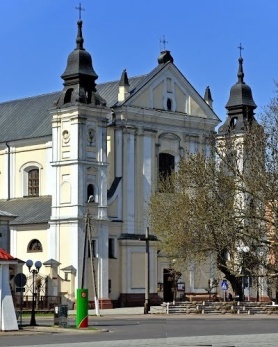 24.12. 2023 r.W CIENIU BazylikiPismo Parafii Trójcy św. w Janowie Podlaskim-do użytku wewnętrznego-PONIEDZIAŁEK – 25 grudnia PONIEDZIAŁEK – 25 grudnia 24.001.Za parafian9.301.+ Marię – Jolantę Michej2.+Zm. z rodz. Okoniów i Cyplów.11.301. +Filomenę (r.).2. W int. Ojca św. Franciszka, ks. Bp. Kazimierza, ks. Bp. Piotra, ks. Bp. Grzegorza, misjonarzy, , księży pracujących i pochodzących z naszej parafii, brata Mariusza i Piotra – of. Apostolat Margaretka.3. Dz.bł. w 10 r. urodzin Marty, o Boże błog., i o zdrowie dla Bartosza i Jakuba – of. rodzice. WTOREK – 26 grudniaWTOREK – 26 grudnia8.00 1. +Mariusza Okuń (12r.) – of. rodzice i rodzeństwo.9.301. Dz.bł. w 18 r. urodzin Joanny – of. rodzice i siostra.2. Dz.bł. w dniu urodzin Aleksandra i Henryka Mosiów i pozostałych wnuków. 3. Dz.bł. w 40 r. ślubu Agaty i Ryszarda Wedziuk, o Boże bło., opiekę MB. 11.301.+Sławomira Hładoniuka (r.), Stanisławę i Eugeniusza Hładoniuków – of. syn z żoną. 17.001.+Ewę Dunajko, Józefa, Annę, Zbigniewa, Tadeusza, Stefana – of. córki i mąż.2. +Marcina (r.), zm. z rodz. Korolczuków, Szewczuków, Kipów – of. rodzina.  ŚRODA – 27 grudnia ŚRODA – 27 grudnia 7.00 1.+Edwarda (r.), Mieczysławę, Ryszarda Jakimiuków, Jarociów, Makarewiczów, Piotra – of. rodzina. 2. +Henrykę, Tadeusza, zm. z rodz. Offmanów i Chełstowskich – of. rodzina.3. Nowenna do MBNPCzwartek – 28 grudniaCzwartek – 28 grudnia7.001.+Marię (r.), Zygmunta, Edwarda, Kazimierza, Marię, Edwarda, Wiktora, Zofię, zm. z rodz. Saletyckich i Filoów – of. rodzina.2. +Natalię Demczuk (1r.) – of. mama.3. +Marię (r.), Zygmunta, Marię, Ignacego, Edwarda, Marię, Kazimierza, Zofię,  zm. z rodz. Saletyckich, Filów, Stobnickich, Januszkiewiczów – of. córka. 4. +Aleksandra, zm. z rodz. Paszkowskich – of. Zofia Paszkowska.PIĄTEK – 29 grudniaPIĄTEK – 29 grudnia7.001.+Danutę Majewską (1r.).2. +Ryszarda (11r.), Sewerynę, Józefa, Jana, Marię.3. +Zm. z rodz. Wedziuków, Małgorzatę, Bartosza – of. rodzina.  SOBOTA – 30 grudniaSOBOTA – 30 grudnia7.001. +Antoniego Chmiel (r.).2. +Janusza Stefaniuka  - of. siostra Barbara z rodziną.3. +Marię (1r.), Antoniego i Jerzego Moś – of. rodzina. NIEDZIELA – 31 grudniaNIEDZIELA – 31 grudnia8.001.+Halinę Markowską (9dz.) – of. pracownicy sklepu Lewiatan. 9.301.+Waldemara ( 25r.), Reginę Omelaniuk, Stanisława, Stanisławę Bechta, Agnieszkę, Tadeusza Szulewskich – of. córka Elżbieta.  2.+Zygfryda Omelaniuka (5r.), zm. z rodz. Omelaniuków i Kotlarczuków.11.301.Za parafian.16.001. +Jana Mamruka – of. rodzina. 